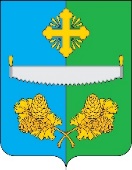 АДМИНИСТРАЦИЯСЕЛЬСКОГО ПОСЕЛЕНИЯ ТУНДРИНОСургутского муниципального районаХанты-Мансийского автономного округа-ЮгрыПОСТАНОВЛЕНИЕот «03» февраля  2023 года                                                                                    № 7п. Высокий Мыс        В соответствии с Жилищным кодексом Российской Федерации, законом Ханты-Мансийского автономного округа - Югры от 06.07.2005 года № 57-оз «О регулировании отдельных жилищных отношений в Ханты-Мансийском автономном округе – Югре», постановлением администрации сельского поселения Тундрино от 04.02.2019 года № 13 «О создании жилищной комиссии», протоколом заседания жилищной Комиссии сельского поселения Тундрино от 03.02.2023 года № 1:        1. Утвердить список очередности граждан, нуждающихся в жилых помещениях, предоставляемых на условиях договора социального найма согласно приложению к настоящему постановлению.       2.  Контроль за выполнением настоящего постановления возложить на главу сельского поселения Тундрино. Глава сельского поселения Тундрино                                               В.В. Самсонов                                                                                                                                                                                              Приложение к постановлению                                                                                                                                                                                               администрации сельского                                                                                                                                                                                               поселения Тундрино                                                                                                                                                                                              от «07» февраля 2023 г. № 7Список очередности граждан, нуждающихся в жилых помещениях,предоставляемых по договору социального найма.Об утверждении списка очередности граждан, нуждающихся в жилых помещениях, предоставляемых на условиях договора социального найма № п\пФ.И.О.Состав семьиДата включения в списокАдрес проживанияСтатус занимаемого жилого помещенияПримечанияГраждане, включенные в очередь до 01.03.2005г.Граждане, включенные в очередь до 01.03.2005г.Граждане, включенные в очередь до 01.03.2005г.Граждане, включенные в очередь до 01.03.2005г.Граждане, включенные в очередь до 01.03.2005г.Граждане, включенные в очередь до 01.03.2005г.Граждане, включенные в очередь до 01.03.2005г.1Пузакова Галина Михайловна215.01.2000п. Высокий Мыс, ул. Королькова, д. 2, кв.12Бастаногов Николай Борисович109.10.2000п. Высокий Мыс, ул. Советская, д. 9. кв.2не пригодное3Скорова Марина Сергеевна503.01.2001п. Высокий Мыс, ул. Советская, д. 21, кв.24Берзегова Жанна Маковна329.03.2001п. Высокий Мыс, ул. Советская, д. 31, кв.2Служебный наймне пригодное5Варнакова Людмила Ахмедсалиховна406.11.2001п. Высокий Мыс, ул.60 лет Октября, д. 31, кв. 36Щенцова Галина Фёдоровна217.01.2002п. Высокий Мыс, ул. Береговая, д. 17, кв.3не пригодное7Грошева Любовь Геннадьевна111.02.2002п. Высокий Мыс, ул.60лет Октября, д. 14, кв.2Служебный найм аварийное8Самулеева Екатерина Анатольевна218.03.2002п. Высокий Мыс, ул.60лет Октября 14, кв. 3аварийноеМалоимущие, включенные в очередь после 01.03.2005г.Малоимущие, включенные в очередь после 01.03.2005г.Малоимущие, включенные в очередь после 01.03.2005г.Малоимущие, включенные в очередь после 01.03.2005г.Малоимущие, включенные в очередь после 01.03.2005г.Малоимущие, включенные в очередь после 01.03.2005г.Малоимущие, включенные в очередь после 01.03.2005г.9Кезис Лидия Геннадьевна321.10.2005с. Тундрино, ул. Центральная, д. 3910Янишевский Сергей Сергеевич301.12.2005п. Высокий Мыс, ул. Восточная, д. 1, кв.211Белянкина Ольга Николаевна423.04.2007п. Высокий Мыс, ул. Советская, д. 3812Черемных Мария Михайловна124.04.2007п. Высокий Мыс ул. Королькова, д. 1113Зимин Олег Анатольевич206.07.2007п. Высокий Мыс ул. Восточная, д. 1, кв. 214Фоминых Светлана Леонидовна413.07.2017п. Высокий Мыс ул. Восточная, д. 4, кв.1Многодетная семья15Коваленко Оксана Владимировна213.06.2018п. Высокий Мыс ул. Береговая, д. 916Реут Наталья Андреевна720.06.2019п. Высокий Мыс, ул. Советская, д. 10, кв. 1Молодая семья (многодетная)17Фарфутдинова Галина Тимирхановна316.07.2019с. Тундрино, ул. Северная, д. 12 Ребёнок инвалид18Пуртова Елизавета Николаевна 203.02.2023п. Высокий Мыс, ул. Королькова, д.3, кв.4Молодая семья 